12/3/201912/3/201912/3/201912/3/201912/3/201912/3/201912/3/201912/3/201912/3/2019DATEDATEDATEDATEDATEDATEDATEDATEDATEDATEDATEDATEDATEDATEDATEDATEDATEDATEDATEDATEDATEDATEDATEDATEDATEDATEDATEDATEDATEDATEDATEDATEDATEDATECOMPANY INFORMATIONCOMPANY INFORMATIONCOMPANY INFORMATIONCOMPANY INFORMATIONCOMPANY INFORMATIONCOMPANY INFORMATIONCOMPANY INFORMATIONCOMPANY INFORMATIONCOMPANY INFORMATIONCOMPANY INFORMATIONCOMPANY INFORMATIONCOMPANY INFORMATIONCOMPANY INFORMATIONCOMPANY INFORMATIONCOMPANY INFORMATIONCOMPANY INFORMATIONCOMPANY INFORMATIONCOMPANY INFORMATIONCOMPANY INFORMATIONCOMPANY INFORMATIONCOMPANY INFORMATIONCOMPANY INFORMATIONCOMPANY INFORMATIONCOMPANY INFORMATIONCOMPANY INFORMATIONCOMPANY INFORMATIONCOMPANY INFORMATIONCOMPANY INFORMATIONCOMPANY INFORMATIONCOMPANY INFORMATIONCOMPANY INFORMATIONCOMPANY INFORMATIONCOMPANY INFORMATIONCOMPANY INFORMATIONCOMPANY NAME:COMPANY NAME:COMPANY NAME:COMPANY NAME:COMPANY NAME:COMPANY NAME:COMPANY NAME:COMPANY NAME:COMPANY NAME:ADDRESS:ADDRESS:ADDRESS:ADDRESS:ADDRESS:ADDRESS:ADDRESS:ADDRESS:ADDRESS:CITY, STATE, ZIP:CITY, STATE, ZIP:CITY, STATE, ZIP:CITY, STATE, ZIP:CITY, STATE, ZIP:CITY, STATE, ZIP:CITY, STATE, ZIP:CITY, STATE, ZIP:CITY, STATE, ZIP:CONTACT NAME:CONTACT NAME:CONTACT NAME:CONTACT NAME:CONTACT NAME:CONTACT NAME:CONTACT NAME:CONTACT NAME:CONTACT NAME:EMAIL ADDRESS:EMAIL ADDRESS:EMAIL ADDRESS:EMAIL ADDRESS:EMAIL ADDRESS:EMAIL ADDRESS:EMAIL ADDRESS:EMAIL ADDRESS:EMAIL ADDRESS:PHONE NUMBER:PHONE NUMBER:PHONE NUMBER:PHONE NUMBER:PHONE NUMBER:PHONE NUMBER:PHONE NUMBER:PHONE NUMBER:PHONE NUMBER:INSTALLATION ADDRESS:INSTALLATION ADDRESS:INSTALLATION ADDRESS:INSTALLATION ADDRESS:INSTALLATION ADDRESS:INSTALLATION ADDRESS:INSTALLATION ADDRESS:INSTALLATION ADDRESS:INSTALLATION ADDRESS:INSTALLATION ADDRESS:INSTALLATION ADDRESS:INSTALLATION ADDRESS:PROJECT INFORMATIONPROJECT INFORMATIONPROJECT INFORMATIONPROJECT INFORMATIONPROJECT INFORMATIONPROJECT INFORMATIONPROJECT INFORMATIONPROJECT INFORMATIONPROJECT INFORMATIONPROJECT INFORMATIONPROJECT INFORMATIONPROJECT INFORMATIONPROJECT INFORMATIONPROJECT INFORMATIONPROJECT INFORMATIONPROJECT INFORMATIONPROJECT INFORMATIONPROJECT INFORMATIONPROJECT INFORMATIONPROJECT INFORMATIONPROJECT INFORMATIONPROJECT INFORMATIONPROJECT INFORMATIONPROJECT INFORMATIONPROJECT INFORMATIONPROJECT INFORMATIONPROJECT INFORMATIONPROJECT INFORMATIONPROJECT INFORMATIONPROJECT INFORMATIONPROJECT INFORMATIONPROJECT INFORMATIONPROJECT INFORMATIONPROJECT INFORMATIONPROJECT BUDGET:PROJECT BUDGET:PROJECT BUDGET:PROJECT BUDGET:PROJECT BUDGET:PROJECT BUDGET:PROJECT BUDGET:PROJECT BUDGET:PROJECT BUDGET:EXPECTED PURCHASE DATE:EXPECTED PURCHASE DATE:EXPECTED PURCHASE DATE:EXPECTED PURCHASE DATE:EXPECTED PURCHASE DATE:EXPECTED PURCHASE DATE:EXPECTED PURCHASE DATE:EXPECTED PURCHASE DATE:EXPECTED PURCHASE DATE:EXPECTED PURCHASE DATE:EXPECTED PURCHASE DATE:EXPECTED PURCHASE DATE:EXPECTED PURCHASE DATE:EXPECTED PURCHASE DATE:EXPECTED PURCHASE DATE:EXPECTED DELIVERY DATE:EXPECTED DELIVERY DATE:EXPECTED DELIVERY DATE:EXPECTED DELIVERY DATE:EXPECTED DELIVERY DATE:EXPECTED DELIVERY DATE:EXPECTED DELIVERY DATE:EXPECTED DELIVERY DATE:EXPECTED DELIVERY DATE:EXPECTED DELIVERY DATE:EXPECTED DELIVERY DATE:EXPECTED DELIVERY DATE:EXPECTED DELIVERY DATE:EXPECTED DELIVERY DATE:EXPECTED DELIVERY DATE:PART INFORMATIONPART INFORMATIONPART INFORMATIONPART INFORMATIONPART INFORMATIONPART INFORMATIONPART INFORMATIONPART INFORMATIONPART INFORMATIONPART INFORMATIONPART INFORMATIONPART INFORMATIONPART INFORMATIONPART INFORMATIONPART INFORMATIONPART INFORMATIONPART INFORMATIONPART INFORMATIONPART INFORMATIONPART INFORMATIONPART INFORMATIONPART INFORMATIONPART INFORMATIONPART INFORMATIONPART INFORMATIONPART INFORMATIONPART INFORMATIONPART INFORMATIONPART INFORMATIONPART INFORMATIONPART INFORMATIONPART INFORMATIONPART INFORMATIONPART INFORMATIONDESCRIPTION:DESCRIPTION:DESCRIPTION:DESCRIPTION:DESCRIPTION:DESCRIPTION:LARGEST PART DIMENSIONS:LARGEST PART DIMENSIONS:LARGEST PART DIMENSIONS:LARGEST PART DIMENSIONS:LARGEST PART DIMENSIONS:LARGEST PART DIMENSIONS:LARGEST PART DIMENSIONS:LARGEST PART DIMENSIONS:LARGEST PART DIMENSIONS:LARGEST PART DIMENSIONS:LARGEST PART DIMENSIONS:LARGEST PART DIMENSIONS:LARGEST PART DIMENSIONS:LARGEST PART DIMENSIONS:LARGEST PART DIMENSIONS:LARGEST PART DIMENSIONS:LARGEST PART DIMENSIONS:LARGEST PART DIMENSIONS:LARGEST PART DIMENSIONS:LARGEST PART DIMENSIONS:LARGEST PART DIMENSIONS:LARGEST PART DIMENSIONS:LARGEST PART DIMENSIONS:LARGEST PART DIMENSIONS:LARGEST PART DIMENSIONS:LARGEST PART DIMENSIONS:LARGEST PART DIMENSIONS:LARGEST PART DIMENSIONS:LARGEST PART DIMENSIONS:LARGEST PART DIMENSIONS:LARGEST PART DIMENSIONS:LARGEST PART DIMENSIONS:LARGEST PART DIMENSIONS:LARGEST PART DIMENSIONS:LENGTH:LENGTH:LENGTH:LENGTH:LENGTH:LENGTH:LENGTH:LENGTH:LENGTH:LENGTH:LENGTH:LENGTH:LENGTH:LENGTH:LENGTH:     ”     ”     ”     ”     ”     ”     ”     ”     ”     ”WIDTH / DIAMETER:WIDTH / DIAMETER:WIDTH / DIAMETER:WIDTH / DIAMETER:WIDTH / DIAMETER:WIDTH / DIAMETER:WIDTH / DIAMETER:WIDTH / DIAMETER:WIDTH / DIAMETER:WIDTH / DIAMETER:WIDTH / DIAMETER:WIDTH / DIAMETER:WIDTH / DIAMETER:WIDTH / DIAMETER:WIDTH / DIAMETER:     ”     ”     ”     ”     ”     ”     ”     ”     ”     ”HEIGHT:HEIGHT:HEIGHT:HEIGHT:HEIGHT:HEIGHT:HEIGHT:HEIGHT:HEIGHT:HEIGHT:HEIGHT:HEIGHT:HEIGHT:HEIGHT:HEIGHT:     ”     ”     ”     ”     ”     ”     ”     ”     ”     ”MAXIMUM PART WEIGHT:MAXIMUM PART WEIGHT:MAXIMUM PART WEIGHT:MAXIMUM PART WEIGHT:MAXIMUM PART WEIGHT:MAXIMUM PART WEIGHT:MAXIMUM PART WEIGHT:MAXIMUM PART WEIGHT:MAXIMUM PART WEIGHT:MAXIMUM PART WEIGHT:MAXIMUM PART WEIGHT:MAXIMUM PART WEIGHT:      lbs.      lbs.      lbs.      lbs.      lbs.      lbs.      lbs.      lbs.      lbs.      lbs.      lbs.      lbs.      lbs.PART PROCESS:PART PROCESS:PART PROCESS:PART PROCESS:PART PROCESS:PART PROCESS:PART PROCESS:     OPERATORS MOVE PARTS     OPERATORS MOVE PARTS     OPERATORS MOVE PARTS     OPERATORS MOVE PARTS     OPERATORS MOVE PARTS     OPERATORS MOVE PARTS     OPERATORS MOVE PARTS     OPERATORS MOVE PARTS     OPERATORS MOVE PARTS     OPERATORS MOVE PARTS     OPERATORS MOVE PARTS     OPERATORS MOVE PARTS     OPERATORS MOVE PARTS     OPERATORS MOVE PARTS     OPERATORS MOVE PARTS     OPERATORS MOVE PARTS     OPERATORS MOVE PARTS     OPERATORS MOVE PARTS     OPERATORS MOVE PARTS     OVERHEAD CRANE     OVERHEAD CRANE     OVERHEAD CRANE     OVERHEAD CRANE     OVERHEAD CRANE     OVERHEAD CRANEPROCESS DESCRIPTIONPROCESS DESCRIPTIONPROCESS DESCRIPTIONPROCESS DESCRIPTIONPROCESS DESCRIPTIONPROCESS DESCRIPTIONPROCESS DESCRIPTIONPROCESS DESCRIPTIONPROCESS DESCRIPTIONPROCESS DESCRIPTIONPROCESS DESCRIPTIONPROCESS DESCRIPTIONPROCESS DESCRIPTIONPROCESS DESCRIPTIONPROCESS DESCRIPTIONPROCESS DESCRIPTIONPROCESS DESCRIPTIONPROCESS DESCRIPTIONPROCESS DESCRIPTIONPROCESS DESCRIPTIONPROCESS DESCRIPTIONPROCESS DESCRIPTIONPROCESS DESCRIPTIONPROCESS DESCRIPTIONPROCESS DESCRIPTIONPROCESS DESCRIPTIONPROCESS DESCRIPTIONPROCESS DESCRIPTIONPROCESS DESCRIPTIONPROCESS DESCRIPTIONPROCESS DESCRIPTIONPROCESS DESCRIPTIONPROCESS DESCRIPTIONPROCESS DESCRIPTIONSPECIFICATION REQUIREMENTS:  SPECIFICATION REQUIREMENTS:  SPECIFICATION REQUIREMENTS:  SPECIFICATION REQUIREMENTS:  SPECIFICATION REQUIREMENTS:  SPECIFICATION REQUIREMENTS:  SPECIFICATION REQUIREMENTS:  SPECIFICATION REQUIREMENTS:  SPECIFICATION REQUIREMENTS:  SPECIFICATION REQUIREMENTS:  SPECIFICATION REQUIREMENTS:  SPECIFICATION REQUIREMENTS:  SPECIFICATION REQUIREMENTS:  SPECIFICATION REQUIREMENTS:  SPECIFICATION REQUIREMENTS:  SPECIFICATION REQUIREMENTS:  SPECIFICATION REQUIREMENTS:  OPERATORS MOVE PARTS:OPERATORS MOVE PARTS:OPERATORS MOVE PARTS:OPERATORS MOVE PARTS:OPERATORS MOVE PARTS:OPERATORS MOVE PARTS:OPERATORS MOVE PARTS:OPERATORS MOVE PARTS:OPERATORS MOVE PARTS:OPERATORS MOVE PARTS:OPERATORS MOVE PARTS:OPERATORS MOVE PARTS:OPERATORS MOVE PARTS:OPERATORS MOVE PARTS:MANUALLY STATION TO STATIONMANUALLY STATION TO STATIONMANUALLY STATION TO STATIONMANUALLY STATION TO STATIONMANUALLY STATION TO STATIONMANUALLY STATION TO STATIONMANUALLY STATION TO STATIONMANUALLY STATION TO STATIONMANUALLY STATION TO STATIONMANUALLY STATION TO STATIONMANUALLY STATION TO STATIONMANUALLY STATION TO STATIONMANUALLY STATION TO STATIONMANUALLY STATION TO STATIONMANUALLY STATION TO STATIONMANUALLY STATION TO STATIONMANUALLY STATION TO STATIONMANUALLY STATION TO STATIONMANUALLY STATION TO STATIONMANUALLY STATION TO STATIONMANUALLY STATION TO STATIONMANUALLY STATION TO STATIONMANUALLY STATION TO STATIONMANUALLY STATION TO STATIONMANUALLY STATION TO STATIONMANUALLY STATION TO STATIONMANUALLY STATION TO STATIONMANUALLY STATION TO STATIONMANUALLY STATION TO STATIONMANUALLY STATION TO STATIONOVERHEAD CRANEOVERHEAD CRANEOVERHEAD CRANEOVERHEAD CRANEOVERHEAD CRANEOVERHEAD CRANEOVERHEAD CRANEOVERHEAD CRANEOVERHEAD CRANEOVERHEAD CRANEOVERHEAD CRANEOVERHEAD CRANEOVERHEAD CRANEOVERHEAD CRANEOVERHEAD CRANEOVERHEAD CRANEOVERHEAD CRANEOVERHEAD CRANEOVERHEAD CRANEOVERHEAD CRANEOVERHEAD CRANEOVERHEAD CRANEOVERHEAD CRANEOVERHEAD CRANEOVERHEAD CRANEOVERHEAD CRANEOVERHEAD CRANEOVERHEAD CRANEOVERHEAD CRANEOVERHEAD CRANEEXPECTED RUN RATE (PARTS PER HOUR):  EXPECTED RUN RATE (PARTS PER HOUR):  EXPECTED RUN RATE (PARTS PER HOUR):  EXPECTED RUN RATE (PARTS PER HOUR):  EXPECTED RUN RATE (PARTS PER HOUR):  EXPECTED RUN RATE (PARTS PER HOUR):  EXPECTED RUN RATE (PARTS PER HOUR):  EXPECTED RUN RATE (PARTS PER HOUR):  EXPECTED RUN RATE (PARTS PER HOUR):  EXPECTED RUN RATE (PARTS PER HOUR):  EXPECTED RUN RATE (PARTS PER HOUR):  EXPECTED RUN RATE (PARTS PER HOUR):  EXPECTED RUN RATE (PARTS PER HOUR):  EXPECTED RUN RATE (PARTS PER HOUR):  EXPECTED RUN RATE (PARTS PER HOUR):  EXPECTED RUN RATE (PARTS PER HOUR):  EXPECTED RUN RATE (PARTS PER HOUR):  EXPECTED RUN RATE (PARTS PER HOUR):  EXPECTED RUN RATE (PARTS PER HOUR):  EXPECTED RUN RATE (PARTS PER HOUR):  EXPECTED RUN RATE (PARTS PER HOUR):  EXPECTED RUN RATE (PARTS PER HOUR):  AVAILABLE SQUARE FOOTAGE FOR SYSTEM:  AVAILABLE SQUARE FOOTAGE FOR SYSTEM:  AVAILABLE SQUARE FOOTAGE FOR SYSTEM:  AVAILABLE SQUARE FOOTAGE FOR SYSTEM:  AVAILABLE SQUARE FOOTAGE FOR SYSTEM:  AVAILABLE SQUARE FOOTAGE FOR SYSTEM:  AVAILABLE SQUARE FOOTAGE FOR SYSTEM:  AVAILABLE SQUARE FOOTAGE FOR SYSTEM:  AVAILABLE SQUARE FOOTAGE FOR SYSTEM:  AVAILABLE SQUARE FOOTAGE FOR SYSTEM:  AVAILABLE SQUARE FOOTAGE FOR SYSTEM:  AVAILABLE SQUARE FOOTAGE FOR SYSTEM:  AVAILABLE SQUARE FOOTAGE FOR SYSTEM:  AVAILABLE SQUARE FOOTAGE FOR SYSTEM:  AVAILABLE SQUARE FOOTAGE FOR SYSTEM:  AVAILABLE SQUARE FOOTAGE FOR SYSTEM:  AVAILABLE SQUARE FOOTAGE FOR SYSTEM:  AVAILABLE SQUARE FOOTAGE FOR SYSTEM:  AVAILABLE SQUARE FOOTAGE FOR SYSTEM:  AVAILABLE SQUARE FOOTAGE FOR SYSTEM:  AVAILABLE SQUARE FOOTAGE FOR SYSTEM:  AVAILABLE SQUARE FOOTAGE FOR SYSTEM:  AVAILABLE SQUARE FOOTAGE FOR SYSTEM:  PENETRANT INFORMATIONPENETRANT INFORMATIONPENETRANT INFORMATIONPENETRANT INFORMATIONPENETRANT INFORMATIONPENETRANT INFORMATIONPENETRANT INFORMATIONPENETRANT INFORMATIONPENETRANT INFORMATIONPENETRANT INFORMATIONPENETRANT INFORMATIONPENETRANT INFORMATIONPENETRANT INFORMATIONPENETRANT INFORMATIONPENETRANT INFORMATIONPENETRANT INFORMATIONPENETRANT INFORMATIONPENETRANT INFORMATIONPENETRANT INFORMATIONPENETRANT INFORMATIONPENETRANT INFORMATIONPENETRANT INFORMATIONPENETRANT INFORMATIONPENETRANT INFORMATIONPENETRANT INFORMATIONPENETRANT INFORMATIONPENETRANT INFORMATIONPENETRANT INFORMATIONPENETRANT INFORMATIONPENETRANT INFORMATIONPENETRANT INFORMATIONPENETRANT INFORMATIONPENETRANT INFORMATIONPENETRANT INFORMATION     TYPE 1 (FLUORESCENT)     TYPE 1 (FLUORESCENT)     TYPE 1 (FLUORESCENT)     TYPE 1 (FLUORESCENT)     TYPE 1 (FLUORESCENT)     TYPE 1 (FLUORESCENT)     TYPE 1 (FLUORESCENT)     TYPE 1 (FLUORESCENT)     TYPE 1 (FLUORESCENT)     TYPE 1 (FLUORESCENT)     TYPE 1 (FLUORESCENT)     TYPE 1 (FLUORESCENT)     TYPE 1 (FLUORESCENT)     TYPE 1 (FLUORESCENT)     TYPE 1 (FLUORESCENT)SENSITIVITY LEVEL REQUIRED:SENSITIVITY LEVEL REQUIRED:SENSITIVITY LEVEL REQUIRED:SENSITIVITY LEVEL REQUIRED:SENSITIVITY LEVEL REQUIRED:SENSITIVITY LEVEL REQUIRED:SENSITIVITY LEVEL REQUIRED:SENSITIVITY LEVEL REQUIRED:SENSITIVITY LEVEL REQUIRED:SENSITIVITY LEVEL REQUIRED:SENSITIVITY LEVEL REQUIRED:SENSITIVITY LEVEL REQUIRED:SENSITIVITY LEVEL REQUIRED:SENSITIVITY LEVEL REQUIRED:SENSITIVITY LEVEL REQUIRED:     TYPE 2 (VISIBLE)     TYPE 2 (VISIBLE)     TYPE 2 (VISIBLE)     TYPE 2 (VISIBLE)     TYPE 2 (VISIBLE)     TYPE 2 (VISIBLE)     TYPE 2 (VISIBLE)     TYPE 2 (VISIBLE)     TYPE 2 (VISIBLE)     TYPE 2 (VISIBLE)     TYPE 2 (VISIBLE)     TYPE 2 (VISIBLE)     TYPE 2 (VISIBLE)     TYPE 2 (VISIBLE)     TYPE 2 (VISIBLE)     TYPE 2 (VISIBLE)     TYPE 2 (VISIBLE)     TYPE 2 (VISIBLE)     TYPE 2 (VISIBLE)     TYPE 2 (VISIBLE)     TYPE 2 (VISIBLE)     TYPE 2 (VISIBLE)     TYPE 2 (VISIBLE)     TYPE 2 (VISIBLE)     TYPE 2 (VISIBLE)     TYPE 2 (VISIBLE)     TYPE 2 (VISIBLE)     TYPE 2 (VISIBLE)     TYPE 2 (VISIBLE)     TYPE 2 (VISIBLE)     TYPE 2 (VISIBLE)     TYPE 2 (VISIBLE)     TYPE 2 (VISIBLE)     TYPE 2 (VISIBLE)METHOD:METHOD:METHOD:METHOD:METHOD:METHOD:METHOD:METHOD:METHOD:METHOD:METHOD:METHOD:METHOD:METHOD:METHOD:METHOD:METHOD:METHOD:METHOD:METHOD:METHOD:METHOD:METHOD:METHOD:METHOD:METHOD:METHOD:METHOD:METHOD:METHOD:METHOD:METHOD:METHOD:METHOD:AAAAAAWATER-WASHABLEWATER-WASHABLEWATER-WASHABLEWATER-WASHABLEWATER-WASHABLEWATER-WASHABLEWATER-WASHABLEWATER-WASHABLEWATER-WASHABLEWATER-WASHABLEWATER-WASHABLEWATER-WASHABLEWATER-WASHABLEWATER-WASHABLEWATER-WASHABLEWATER-WASHABLEWATER-WASHABLEWATER-WASHABLEWATER-WASHABLEWATER-WASHABLEWATER-WASHABLEWATER-WASHABLEWATER-WASHABLEWATER-WASHABLEBBBBBBPOST-EMULSIFIABLE (LIPOPHILIC)POST-EMULSIFIABLE (LIPOPHILIC)POST-EMULSIFIABLE (LIPOPHILIC)POST-EMULSIFIABLE (LIPOPHILIC)POST-EMULSIFIABLE (LIPOPHILIC)POST-EMULSIFIABLE (LIPOPHILIC)POST-EMULSIFIABLE (LIPOPHILIC)POST-EMULSIFIABLE (LIPOPHILIC)POST-EMULSIFIABLE (LIPOPHILIC)POST-EMULSIFIABLE (LIPOPHILIC)POST-EMULSIFIABLE (LIPOPHILIC)POST-EMULSIFIABLE (LIPOPHILIC)POST-EMULSIFIABLE (LIPOPHILIC)POST-EMULSIFIABLE (LIPOPHILIC)POST-EMULSIFIABLE (LIPOPHILIC)POST-EMULSIFIABLE (LIPOPHILIC)POST-EMULSIFIABLE (LIPOPHILIC)POST-EMULSIFIABLE (LIPOPHILIC)POST-EMULSIFIABLE (LIPOPHILIC)POST-EMULSIFIABLE (LIPOPHILIC)POST-EMULSIFIABLE (LIPOPHILIC)POST-EMULSIFIABLE (LIPOPHILIC)POST-EMULSIFIABLE (LIPOPHILIC)POST-EMULSIFIABLE (LIPOPHILIC)CCCCCCSOLVENT REMOVABLESOLVENT REMOVABLESOLVENT REMOVABLESOLVENT REMOVABLESOLVENT REMOVABLESOLVENT REMOVABLESOLVENT REMOVABLESOLVENT REMOVABLESOLVENT REMOVABLESOLVENT REMOVABLESOLVENT REMOVABLESOLVENT REMOVABLESOLVENT REMOVABLESOLVENT REMOVABLESOLVENT REMOVABLESOLVENT REMOVABLESOLVENT REMOVABLESOLVENT REMOVABLESOLVENT REMOVABLESOLVENT REMOVABLESOLVENT REMOVABLESOLVENT REMOVABLESOLVENT REMOVABLESOLVENT REMOVABLEDDDDDDPOST-EMULSIFIABLE (HYDROPHILIC)POST-EMULSIFIABLE (HYDROPHILIC)POST-EMULSIFIABLE (HYDROPHILIC)POST-EMULSIFIABLE (HYDROPHILIC)POST-EMULSIFIABLE (HYDROPHILIC)POST-EMULSIFIABLE (HYDROPHILIC)POST-EMULSIFIABLE (HYDROPHILIC)POST-EMULSIFIABLE (HYDROPHILIC)POST-EMULSIFIABLE (HYDROPHILIC)POST-EMULSIFIABLE (HYDROPHILIC)POST-EMULSIFIABLE (HYDROPHILIC)POST-EMULSIFIABLE (HYDROPHILIC)POST-EMULSIFIABLE (HYDROPHILIC)POST-EMULSIFIABLE (HYDROPHILIC)POST-EMULSIFIABLE (HYDROPHILIC)POST-EMULSIFIABLE (HYDROPHILIC)POST-EMULSIFIABLE (HYDROPHILIC)POST-EMULSIFIABLE (HYDROPHILIC)POST-EMULSIFIABLE (HYDROPHILIC)POST-EMULSIFIABLE (HYDROPHILIC)POST-EMULSIFIABLE (HYDROPHILIC)POST-EMULSIFIABLE (HYDROPHILIC)POST-EMULSIFIABLE (HYDROPHILIC)POST-EMULSIFIABLE (HYDROPHILIC)DEVELOPER:DEVELOPER:DEVELOPER:DEVELOPER:DEVELOPER:DEVELOPER:DEVELOPER:DEVELOPER:DEVELOPER:DEVELOPER:DEVELOPER:DEVELOPER:DEVELOPER:DEVELOPER:DEVELOPER:DEVELOPER:DEVELOPER:DEVELOPER:DEVELOPER:DEVELOPER:DEVELOPER:DEVELOPER:DEVELOPER:DEVELOPER:DEVELOPER:DEVELOPER:DEVELOPER:DEVELOPER:DEVELOPER:DEVELOPER:DEVELOPER:DEVELOPER:DEVELOPER:DEVELOPER:WETWETWETWETWETWETWETWETWETWATER SOLUBLEWATER SOLUBLEWATER SOLUBLEWATER SOLUBLEWATER SOLUBLEWATER SOLUBLEWATER SOLUBLEWATER SOLUBLEWATER SOLUBLEWATER SOLUBLEWATER SOLUBLEWATER SUSPENDIBLEWATER SUSPENDIBLEWATER SUSPENDIBLEWATER SUSPENDIBLEWATER SUSPENDIBLEWATER SUSPENDIBLEDRYDRYDRYDRYDRYDRYDRYDRYDRYMANUALLY APPLIEDMANUALLY APPLIEDMANUALLY APPLIEDMANUALLY APPLIEDMANUALLY APPLIEDMANUALLY APPLIEDMANUALLY APPLIEDMANUALLY APPLIEDMANUALLY APPLIEDMANUALLY APPLIEDMANUALLY APPLIEDDYNAMIC CLOUDDYNAMIC CLOUDDYNAMIC CLOUDDYNAMIC CLOUDDYNAMIC CLOUDDYNAMIC CLOUDEQUIPMENT REQUIREMENTSEQUIPMENT REQUIREMENTSEQUIPMENT REQUIREMENTSEQUIPMENT REQUIREMENTSEQUIPMENT REQUIREMENTSEQUIPMENT REQUIREMENTSEQUIPMENT REQUIREMENTSEQUIPMENT REQUIREMENTSEQUIPMENT REQUIREMENTSEQUIPMENT REQUIREMENTSEQUIPMENT REQUIREMENTSEQUIPMENT REQUIREMENTSEQUIPMENT REQUIREMENTSEQUIPMENT REQUIREMENTSEQUIPMENT REQUIREMENTSEQUIPMENT REQUIREMENTSEQUIPMENT REQUIREMENTSEQUIPMENT REQUIREMENTSEQUIPMENT REQUIREMENTSEQUIPMENT REQUIREMENTSEQUIPMENT REQUIREMENTSEQUIPMENT REQUIREMENTSEQUIPMENT REQUIREMENTSEQUIPMENT REQUIREMENTSEQUIPMENT REQUIREMENTSEQUIPMENT REQUIREMENTSEQUIPMENT REQUIREMENTSEQUIPMENT REQUIREMENTSEQUIPMENT REQUIREMENTSEQUIPMENT REQUIREMENTSEQUIPMENT REQUIREMENTSEQUIPMENT REQUIREMENTSEQUIPMENT REQUIREMENTSEQUIPMENT REQUIREMENTS1.PENETRANT STATIONPENETRANT STATIONPENETRANT STATIONPENETRANT STATIONPENETRANT STATIONPENETRANT STATIONPENETRANT STATIONPENETRANT STATIONPENETRANT STATIONPENETRANT STATIONPENETRANT STATIONPENETRANT STATIONPENETRANT STATIONPENETRANT STATIONPENETRANT STATIONPENETRANT STATIONPENETRANT STATIONPENETRANT STATIONPENETRANT STATIONPENETRANT STATIONPENETRANT STATIONPENETRANT STATIONPENETRANT STATIONPENETRANT STATIONPENETRANT STATIONPENETRANT STATIONPENETRANT STATIONPENETRANT STATIONPENETRANT STATIONPENETRANT STATIONPENETRANT STATIONPENETRANT STATIONPENETRANT STATIONOPTIONSOPTIONSOPTIONSOPTIONSOPTIONSOPTIONSOPTIONSOPTIONSOPTIONSWORK SURFACEWORK SURFACEWORK SURFACEWORK SURFACEWORK SURFACEWORK SURFACEWORK SURFACEWORK SURFACEWORK SURFACEPOWER LOWERATORPOWER LOWERATORPOWER LOWERATORPOWER LOWERATORPOWER LOWERATORPOWER LOWERATORPOWER LOWERATORPOWER LOWERATORPOWER LOWERATORPOWER LOWERATORSPLIT ROOF FOR OVERHEAD CRANESPLIT ROOF FOR OVERHEAD CRANESPLIT ROOF FOR OVERHEAD CRANEDIPDIPDIPDIPDIPDIPDIPDIPROLLERSROLLERSROLLERSROLLERSROLLERSROLLERSROLLERSROLLERSYES (REQUIRES DIP)YES (REQUIRES DIP)YES (REQUIRES DIP)YES (REQUIRES DIP)YES (REQUIRES DIP)YES (REQUIRES DIP)YES (REQUIRES DIP)YES (REQUIRES DIP)YESSPRAYSPRAYSPRAYSPRAYSPRAYSPRAYSPRAYSPRAYGRATEDGRATEDGRATEDGRATEDGRATEDGRATEDGRATEDGRATEDNONONONONONONONONO2.DWELL (REST STATION 1)DWELL (REST STATION 1)DWELL (REST STATION 1)DWELL (REST STATION 1)DWELL (REST STATION 1)DWELL (REST STATION 1)DWELL (REST STATION 1)DWELL (REST STATION 1)DWELL (REST STATION 1)DWELL (REST STATION 1)DWELL (REST STATION 1)DWELL (REST STATION 1)DWELL (REST STATION 1)DWELL (REST STATION 1)DWELL (REST STATION 1)DWELL (REST STATION 1)DWELL (REST STATION 1)DWELL (REST STATION 1)DWELL (REST STATION 1)DWELL (REST STATION 1)DWELL (REST STATION 1)DWELL (REST STATION 1)DWELL (REST STATION 1)DWELL (REST STATION 1)DWELL (REST STATION 1)DWELL (REST STATION 1)DWELL (REST STATION 1)DWELL (REST STATION 1)DWELL (REST STATION 1)DWELL (REST STATION 1)DWELL (REST STATION 1)DWELL (REST STATION 1)DWELL (REST STATION 1)LENGTHLENGTHLENGTHLENGTHLENGTHLENGTHLENGTHLENGTHLENGTHWORK SURFACEWORK SURFACEWORK SURFACEWORK SURFACEWORK SURFACEWORK SURFACEWORK SURFACEWORK SURFACEWORK SURFACEFTFTFTFTFTROLLERSROLLERSROLLERSROLLERSROLLERSROLLERSROLLERSROLLERSGRATEDGRATEDGRATEDGRATEDGRATEDGRATEDGRATEDGRATED3.RINSE STATIONRINSE STATIONRINSE STATIONRINSE STATIONRINSE STATIONRINSE STATIONRINSE STATIONRINSE STATIONRINSE STATIONRINSE STATIONRINSE STATIONRINSE STATIONRINSE STATIONRINSE STATIONRINSE STATIONRINSE STATIONRINSE STATIONRINSE STATIONRINSE STATIONRINSE STATIONRINSE STATIONRINSE STATIONRINSE STATIONRINSE STATIONRINSE STATIONRINSE STATIONRINSE STATIONRINSE STATIONRINSE STATIONRINSE STATIONRINSE STATIONRINSE STATIONRINSE STATIONOPTIONSOPTIONSOPTIONSOPTIONSOPTIONSOPTIONSOPTIONSOPTIONSOPTIONSWORK SURFACEWORK SURFACEWORK SURFACEWORK SURFACEWORK SURFACEWORK SURFACEWORK SURFACEWORK SURFACEWORK SURFACEPOWER LOWERATORPOWER LOWERATORPOWER LOWERATORPOWER LOWERATORPOWER LOWERATORPOWER LOWERATORPOWER LOWERATORPOWER LOWERATORPOWER LOWERATORPOWER LOWERATORSPLIT ROOF FOR OVERHEAD CRANESPLIT ROOF FOR OVERHEAD CRANESPLIT ROOF FOR OVERHEAD CRANESPLIT ROOF FOR OVERHEAD CRANETANK TYPETANK TYPETANK TYPETANK TYPETANK TYPETANK TYPETANK TYPETANK TYPEROLLERSROLLERSROLLERSROLLERSROLLERSROLLERSROLLERSROLLERSYESYESYESYESYESYESYESYESYESYESTABLE TOPTABLE TOPTABLE TOPTABLE TOPTABLE TOPTABLE TOPTABLE TOPTABLE TOPGRATEDGRATEDGRATEDGRATEDGRATEDGRATEDGRATEDGRATEDNONONONONONONONONONO4.DRAIN STATIONDRAIN STATIONDRAIN STATIONDRAIN STATIONDRAIN STATIONDRAIN STATIONDRAIN STATIONDRAIN STATIONDRAIN STATIONDRAIN STATIONDRAIN STATIONDRAIN STATIONDRAIN STATIONDRAIN STATIONDRAIN STATIONDRAIN STATIONDRAIN STATIONDRAIN STATIONDRAIN STATIONDRAIN STATIONDRAIN STATIONDRAIN STATIONDRAIN STATIONDRAIN STATIONDRAIN STATIONDRAIN STATIONDRAIN STATIONDRAIN STATIONDRAIN STATIONDRAIN STATIONDRAIN STATIONDRAIN STATIONDRAIN STATIONOPTIONSOPTIONSOPTIONSOPTIONSOPTIONSOPTIONSOPTIONSOPTIONSOPTIONSWORK SURFACEWORK SURFACEWORK SURFACEWORK SURFACEWORK SURFACEWORK SURFACEWORK SURFACEWORK SURFACEWORK SURFACETANK TYPETANK TYPETANK TYPETANK TYPETANK TYPETANK TYPETANK TYPETANK TYPEROLLERSROLLERSROLLERSROLLERSROLLERSROLLERSROLLERSROLLERSTABLE TOPTABLE TOPTABLE TOPTABLE TOPTABLE TOPTABLE TOPTABLE TOPTABLE TOPGRATEDGRATEDGRATEDGRATEDGRATEDGRATEDGRATEDGRATED5.DRYER STATIONDRYER STATIONDRYER STATIONDRYER STATIONDRYER STATIONDRYER STATIONDRYER STATIONDRYER STATIONDRYER STATIONDRYER STATIONDRYER STATIONDRYER STATIONDRYER STATIONDRYER STATIONDRYER STATIONDRYER STATIONDRYER STATIONDRYER STATIONDRYER STATIONDRYER STATIONDRYER STATIONDRYER STATIONDRYER STATIONDRYER STATIONDRYER STATIONDRYER STATIONDRYER STATIONDRYER STATIONDRYER STATIONDRYER STATIONDRYER STATIONDRYER STATIONDRYER STATIONOPTIONSOPTIONSOPTIONSOPTIONSOPTIONSOPTIONSOPTIONSOPTIONSOPTIONSWORK SURFACEWORK SURFACEWORK SURFACEWORK SURFACEWORK SURFACEWORK SURFACEWORK SURFACEWORK SURFACEWORK SURFACESPLIT ROOF FOR OVERHEAD CRANESPLIT ROOF FOR OVERHEAD CRANESPLIT ROOF FOR OVERHEAD CRANESPLIT ROOF FOR OVERHEAD CRANESPLIT ROOF FOR OVERHEAD CRANESPLIT ROOF FOR OVERHEAD CRANESPLIT ROOF FOR OVERHEAD CRANESPLIT ROOF FOR OVERHEAD CRANESPLIT ROOF FOR OVERHEAD CRANESPLIT ROOF FOR OVERHEAD CRANETUNNEL TYPETUNNEL TYPETUNNEL TYPETUNNEL TYPETUNNEL TYPETUNNEL TYPETUNNEL TYPETUNNEL TYPEROLLERSROLLERSROLLERSROLLERSROLLERSROLLERSROLLERSROLLERSYESYESYESYESYESYESYESYESFRONT LOADFRONT LOADFRONT LOADFRONT LOADFRONT LOADFRONT LOADFRONT LOADFRONT LOADGRATEDGRATEDGRATEDGRATEDGRATEDGRATEDGRATEDGRATEDNONONONONONONONOTOP LOADTOP LOADTOP LOADTOP LOADTOP LOADTOP LOADTOP LOADTOP LOAD6.DEVELOPER STATIONDEVELOPER STATIONDEVELOPER STATIONDEVELOPER STATIONDEVELOPER STATIONDEVELOPER STATIONDEVELOPER STATIONDEVELOPER STATIONDEVELOPER STATIONDEVELOPER STATIONDEVELOPER STATIONDEVELOPER STATIONDEVELOPER STATIONDEVELOPER STATIONDEVELOPER STATIONDEVELOPER STATIONDEVELOPER STATIONDEVELOPER STATIONDEVELOPER STATIONDEVELOPER STATIONDEVELOPER STATIONDEVELOPER STATIONDEVELOPER STATIONDEVELOPER STATIONDEVELOPER STATIONDEVELOPER STATIONDEVELOPER STATIONDEVELOPER STATIONDEVELOPER STATIONDEVELOPER STATIONDEVELOPER STATIONDEVELOPER STATIONDEVELOPER STATIONOPTIONSOPTIONSOPTIONSOPTIONSOPTIONSOPTIONSOPTIONSOPTIONSOPTIONSWORK SURFACEWORK SURFACEWORK SURFACEWORK SURFACEWORK SURFACEWORK SURFACEWORK SURFACEWORK SURFACEWORK SURFACESPLIT ROOF FOR OVERHEAD CRANESPLIT ROOF FOR OVERHEAD CRANESPLIT ROOF FOR OVERHEAD CRANESPLIT ROOF FOR OVERHEAD CRANESPLIT ROOF FOR OVERHEAD CRANESPLIT ROOF FOR OVERHEAD CRANESPLIT ROOF FOR OVERHEAD CRANESPLIT ROOF FOR OVERHEAD CRANESPLIT ROOF FOR OVERHEAD CRANESPLIT ROOF FOR OVERHEAD CRANETUNNEL TYPETUNNEL TYPETUNNEL TYPETUNNEL TYPETUNNEL TYPETUNNEL TYPETUNNEL TYPETUNNEL TYPEROLLERSROLLERSROLLERSROLLERSROLLERSROLLERSROLLERSROLLERSYESYESYESYESYESYESYESYESFRONT LOADFRONT LOADFRONT LOADFRONT LOADFRONT LOADFRONT LOADFRONT LOADFRONT LOADGRATEDGRATEDGRATEDGRATEDGRATEDGRATEDGRATEDGRATEDNONONONONONONONOTOP LOADTOP LOADTOP LOADTOP LOADTOP LOADTOP LOADTOP LOADTOP LOAD7.DWELL (REST STATION 2)DWELL (REST STATION 2)DWELL (REST STATION 2)DWELL (REST STATION 2)DWELL (REST STATION 2)DWELL (REST STATION 2)DWELL (REST STATION 2)DWELL (REST STATION 2)DWELL (REST STATION 2)DWELL (REST STATION 2)DWELL (REST STATION 2)DWELL (REST STATION 2)DWELL (REST STATION 2)DWELL (REST STATION 2)DWELL (REST STATION 2)DWELL (REST STATION 2)DWELL (REST STATION 2)DWELL (REST STATION 2)DWELL (REST STATION 2)DWELL (REST STATION 2)DWELL (REST STATION 2)DWELL (REST STATION 2)DWELL (REST STATION 2)DWELL (REST STATION 2)DWELL (REST STATION 2)DWELL (REST STATION 2)DWELL (REST STATION 2)DWELL (REST STATION 2)DWELL (REST STATION 2)DWELL (REST STATION 2)DWELL (REST STATION 2)DWELL (REST STATION 2)DWELL (REST STATION 2)LENGTHLENGTHLENGTHLENGTHLENGTHLENGTHLENGTHLENGTHLENGTHWORK SURFACEWORK SURFACEWORK SURFACEWORK SURFACEWORK SURFACEWORK SURFACEWORK SURFACEWORK SURFACEWORK SURFACEFTFTFTFTFTROLLERSROLLERSROLLERSROLLERSROLLERSROLLERSROLLERSROLLERSGRATEDGRATEDGRATEDGRATEDGRATEDGRATEDGRATEDGRATED8.INSPECTION STATIONINSPECTION STATIONINSPECTION STATIONINSPECTION STATIONINSPECTION STATIONINSPECTION STATIONINSPECTION STATIONINSPECTION STATIONINSPECTION STATIONINSPECTION STATIONINSPECTION STATIONINSPECTION STATIONINSPECTION STATIONINSPECTION STATIONINSPECTION STATIONINSPECTION STATIONINSPECTION STATIONINSPECTION STATIONINSPECTION STATIONINSPECTION STATIONINSPECTION STATIONINSPECTION STATIONINSPECTION STATIONINSPECTION STATIONINSPECTION STATIONINSPECTION STATIONINSPECTION STATIONINSPECTION STATIONINSPECTION STATIONINSPECTION STATIONINSPECTION STATIONINSPECTION STATIONINSPECTION STATIONWORKING AREAWORKING AREAWORKING AREAWORKING AREAWORKING AREAWORKING AREAWORKING AREAWORKING AREAWORKING AREAWORK SURFACEWORK SURFACEWORK SURFACEWORK SURFACEWORK SURFACEWORK SURFACEWORK SURFACEWORK SURFACEWORK SURFACELED UV-A LAMPSLED UV-A LAMPSLED UV-A LAMPSLED UV-A LAMPSLED UV-A LAMPSLED UV-A LAMPSLED UV-A LAMPSLED UV-A LAMPSLED UV-A LAMPSLED UV-A LAMPSSPLIT ROOF FOR OVERHEAD CRANESPLIT ROOF FOR OVERHEAD CRANESPLIT ROOF FOR OVERHEAD CRANESPLIT ROOF FOR OVERHEAD CRANELENGTHLENGTHHDFHDFHDFHDFHDFHDFHDFHDFOVERHEADOVERHEADOVERHEADOVERHEADOVERHEADOVERHEADOVERHEADOVERHEADYESYESWIDTHWIDTHROLLERSROLLERSROLLERSROLLERSROLLERSROLLERSROLLERSROLLERSHANDHELDHANDHELDHANDHELDHANDHELDHANDHELDHANDHELDHANDHELDHANDHELDNONOGRATEDGRATEDGRATEDGRATEDGRATEDGRATEDGRATEDGRATEDQUANTITYQUANTITYQUANTITYQUANTITYQUANTITYWORK SURFACE MATERIAL PREFERENCE: WORK SURFACE MATERIAL PREFERENCE: WORK SURFACE MATERIAL PREFERENCE: WORK SURFACE MATERIAL PREFERENCE: WORK SURFACE MATERIAL PREFERENCE: WORK SURFACE MATERIAL PREFERENCE: WORK SURFACE MATERIAL PREFERENCE: WORK SURFACE MATERIAL PREFERENCE: WORK SURFACE MATERIAL PREFERENCE: WORK SURFACE MATERIAL PREFERENCE: WORK SURFACE MATERIAL PREFERENCE: WORK SURFACE MATERIAL PREFERENCE: WORK SURFACE MATERIAL PREFERENCE: WORK SURFACE MATERIAL PREFERENCE: WORK SURFACE MATERIAL PREFERENCE: WORK SURFACE MATERIAL PREFERENCE: WORK SURFACE MATERIAL PREFERENCE: WORK SURFACE MATERIAL PREFERENCE: WORK SURFACE MATERIAL PREFERENCE: WORK SURFACE MATERIAL PREFERENCE:   GALVANIZED STEEL                   STAINLESS STEEL                   POLY-SLEEVED   GALVANIZED STEEL                   STAINLESS STEEL                   POLY-SLEEVED   GALVANIZED STEEL                   STAINLESS STEEL                   POLY-SLEEVED   GALVANIZED STEEL                   STAINLESS STEEL                   POLY-SLEEVED   GALVANIZED STEEL                   STAINLESS STEEL                   POLY-SLEEVED   GALVANIZED STEEL                   STAINLESS STEEL                   POLY-SLEEVED   GALVANIZED STEEL                   STAINLESS STEEL                   POLY-SLEEVED   GALVANIZED STEEL                   STAINLESS STEEL                   POLY-SLEEVED   GALVANIZED STEEL                   STAINLESS STEEL                   POLY-SLEEVED   GALVANIZED STEEL                   STAINLESS STEEL                   POLY-SLEEVED   GALVANIZED STEEL                   STAINLESS STEEL                   POLY-SLEEVED   GALVANIZED STEEL                   STAINLESS STEEL                   POLY-SLEEVED   GALVANIZED STEEL                   STAINLESS STEEL                   POLY-SLEEVED   GALVANIZED STEEL                   STAINLESS STEEL                   POLY-SLEEVED   GALVANIZED STEEL                   STAINLESS STEEL                   POLY-SLEEVED   GALVANIZED STEEL                   STAINLESS STEEL                   POLY-SLEEVED   GALVANIZED STEEL                   STAINLESS STEEL                   POLY-SLEEVED   GALVANIZED STEEL                   STAINLESS STEEL                   POLY-SLEEVED   GALVANIZED STEEL                   STAINLESS STEEL                   POLY-SLEEVED   GALVANIZED STEEL                   STAINLESS STEEL                   POLY-SLEEVED   GALVANIZED STEEL                   STAINLESS STEEL                   POLY-SLEEVED   GALVANIZED STEEL                   STAINLESS STEEL                   POLY-SLEEVED   GALVANIZED STEEL                   STAINLESS STEEL                   POLY-SLEEVED   GALVANIZED STEEL                   STAINLESS STEEL                   POLY-SLEEVED   GALVANIZED STEEL                   STAINLESS STEEL                   POLY-SLEEVED   GALVANIZED STEEL                   STAINLESS STEEL                   POLY-SLEEVED   GALVANIZED STEEL                   STAINLESS STEEL                   POLY-SLEEVED   GALVANIZED STEEL                   STAINLESS STEEL                   POLY-SLEEVED   GALVANIZED STEEL                   STAINLESS STEEL                   POLY-SLEEVED   GALVANIZED STEEL                   STAINLESS STEEL                   POLY-SLEEVED   GALVANIZED STEEL                   STAINLESS STEEL                   POLY-SLEEVED   GALVANIZED STEEL                   STAINLESS STEEL                   POLY-SLEEVED   GALVANIZED STEEL                   STAINLESS STEEL                   POLY-SLEEVED DRAIN QUANTITY:  DRAIN QUANTITY:  DRAIN QUANTITY:  DRAIN QUANTITY:  DRAIN QUANTITY:  DRAIN QUANTITY:  DRAIN QUANTITY:  DRAIN QUANTITY:  REST QUANTITY (STATIONS & PARTS):  REST QUANTITY (STATIONS & PARTS):  REST QUANTITY (STATIONS & PARTS):  REST QUANTITY (STATIONS & PARTS):  REST QUANTITY (STATIONS & PARTS):  REST QUANTITY (STATIONS & PARTS):  REST QUANTITY (STATIONS & PARTS):  REST QUANTITY (STATIONS & PARTS):  REST QUANTITY (STATIONS & PARTS):  REST QUANTITY (STATIONS & PARTS):  REST QUANTITY (STATIONS & PARTS):  REST QUANTITY (STATIONS & PARTS):  REST QUANTITY (STATIONS & PARTS):  REST QUANTITY (STATIONS & PARTS):  REST QUANTITY (STATIONS & PARTS):  REST QUANTITY (STATIONS & PARTS):  REST QUANTITY (STATIONS & PARTS):  REST QUANTITY (STATIONS & PARTS):  ADDITIONAL NOTESADDITIONAL NOTESADDITIONAL NOTESADDITIONAL NOTESADDITIONAL NOTESADDITIONAL NOTESADDITIONAL NOTESADDITIONAL NOTESADDITIONAL NOTESADDITIONAL NOTESADDITIONAL NOTESADDITIONAL NOTESADDITIONAL NOTESADDITIONAL NOTESADDITIONAL NOTESADDITIONAL NOTESADDITIONAL NOTESADDITIONAL NOTESADDITIONAL NOTESADDITIONAL NOTESADDITIONAL NOTESADDITIONAL NOTESADDITIONAL NOTESADDITIONAL NOTESADDITIONAL NOTESADDITIONAL NOTESADDITIONAL NOTESADDITIONAL NOTESADDITIONAL NOTESADDITIONAL NOTESADDITIONAL NOTESADDITIONAL NOTESADDITIONAL NOTESADDITIONAL NOTES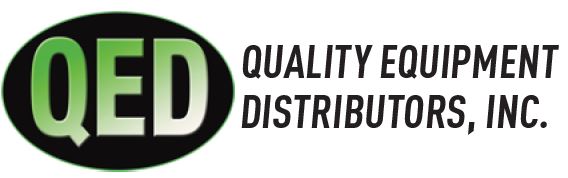 